УКРАЇНАПОЧАЇВСЬКА  МІСЬКА  РАДАСЬОМЕ  СКЛИКАННЯТРИДЦЯТА ВОСЬМА  СЕСІЯРІШЕННЯВід «__  » грудня 2018 року					Проект №Про затвердження Положення про земельний відділ Почаївської міської ради	  З метою реалізації повноважень міської ради у галузі земельних відносин відповідно до Земельного кодексу України, Закону України «Про Державний земельний кадастр»,  Закону України «Про оренду землі», Закону України «Про  землеустрій», керуючись ст.26 Закону України «Про місцеве самоврядування в Україні», міська рада     В И Р І Ш И Л А:1. Затвердити Положення про  земельний відділ Почаївської міської ради згідно додатку №1 до даного рішення.2. Контроль за виконання даного рішення покласти на постійну комісію з питань містобудування, будівництва, земельних відносин та охорони навколишнього природного середовища.Бондар Г.В.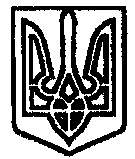 